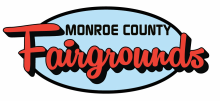 2024 Request for Commercial Booth Rental FormPlease fill out the following form completely and return it along with your payment AND insurance information.  NO SPACE WILL BE HELD WITHOUT ALL ITEMS BEING SUBMITTED:  payment, form, and proof of insurance!  EXHIBITOR INFORMATION:_______________________________________________________         _________________________________________________				    Business/Organization Name										 	      Contact Person_______________________________________________________	   _________________________________________________					Contact Phone Number												        E-Mail Address______________________________________________________     ___________________________________     ______________     Mailing Address										    	          City						       		Zip Code____________________________________________________________________________________________________________Nature of Exhibit____________________________________________________________________________________________________________Special Needs or RequestsSPACE REQUESTED:          							Total Cost:________  Outside Space (10x10=$165/10x20=$225/10x30=$295/20x20=$400)  ________  Inside Space:                                                                                                                              $_____________4Please note:  Each 10' x 10' space has at least one (1) electrical outlet.  Any space requiring a 220-volt outlet will be supplied with one IF AVAILABLE and may result in an additional charge.Booth Sizes Available:Booth Sizes Available:Before May 15:After May 15:1 – 10’ x 10’ space1 – 10’ x 10’ space$175$195$2 – 10’ x 10’ spaces (10’ x 20’)2 – 10’ x 10’ spaces (10’ x 20’)$330$365$3 – 10’ x 10’ spaces (10’ x 30’)3 – 10’ x 10’ spaces (10’ x 30’)$465$515$EXTRAS:EXTRAS:EXTRAS:EXTRAS:EXTRAS:EXTRAS:EXTRAS:EXTRAS:Table(s) Only (You provide covering)$9.00/each x  __________ (# needed)  = $9.00/each x  __________ (# needed)  = $9.00/each x  __________ (# needed)  = $9.00/each x  __________ (# needed)  = $9.00/each x  __________ (# needed)  = $Table w/Overlay draping tablecloth$23.00/each x  __________  (# needed)  = $23.00/each x  __________  (# needed)  = $23.00/each x  __________  (# needed)  = $23.00/each x  __________  (# needed)  = $23.00/each x  __________  (# needed)  = $Chair(s)$2.00/each x  __________  (# needed)  =$2.00/each x  __________  (# needed)  =$2.00/each x  __________  (# needed)  =$2.00/each x  __________  (# needed)  =$2.00/each x  __________  (# needed)  =$GRAND TOTAL OWED FOR ALL ITEMS REQUESTED:                      Please make all checks payable to:  Monroe County Fair Association           GRAND TOTAL OWED FOR ALL ITEMS REQUESTED:                      Please make all checks payable to:  Monroe County Fair Association           GRAND TOTAL OWED FOR ALL ITEMS REQUESTED:                      Please make all checks payable to:  Monroe County Fair Association           GRAND TOTAL OWED FOR ALL ITEMS REQUESTED:                      Please make all checks payable to:  Monroe County Fair Association           GRAND TOTAL OWED FOR ALL ITEMS REQUESTED:                      Please make all checks payable to:  Monroe County Fair Association           GRAND TOTAL OWED FOR ALL ITEMS REQUESTED:                      Please make all checks payable to:  Monroe County Fair Association           $$PAYMENT INFORMATION:Please return the following items:  A copy of this form, your certificate of liability insurance, and a check or money order (for both booth space AND any additional rental items) to:Monroe County Fair AssociationAttn: Booth Rental Committee5454 W. Airport RdBloomington, IN  47402Commercial Buildings Hours:Mon., July 1st – Fri., July 5th 4 pm – 10 pmSat., July 6th: Noon–10 pmPAYMENT INFORMATION:Please return the following items:  A copy of this form, your certificate of liability insurance, and a check or money order (for both booth space AND any additional rental items) to:Monroe County Fair AssociationAttn: Booth Rental Committee5454 W. Airport RdBloomington, IN  47402Booth Set-Up Hours:Friday, June 28th: 10 am – 4 pmSaturday, June 29th: 10 am – 4 pmSunday, June 30th: 1 pm – 4 pmPAYMENT INFORMATION:Please return the following items:  A copy of this form, your certificate of liability insurance, and a check or money order (for both booth space AND any additional rental items) to:Monroe County Fair AssociationAttn: Booth Rental Committee5454 W. Airport RdBloomington, IN  47402Booth Tear Down Hours:Sunday, July 7th:  Inside Booths: Noon – 3 pm                             Outside Booths: after 6 pm